Egg Carton Whale Materials Needed: egg carton, blue paint, blue card stock paper, blue pipe cleaner, googly eyes, black marker,  tacky glue, scissors, craft knife (for adult use only)Instructions: Start by cutting your egg carton into individual sections. Paint each section with your blue paint and let it dry completely. Use a craft knife (for adult use only) to cut an X at the top of the egg carton piece. Cut your pipe cleaner in half and bend each of those sections in half. Intertwine them all together. Pinch the pipe cleaner pieces together and push them through the X at the top of the egg carton leaving the intertwined section inside the egg carton. Bend the ends of the pipe cleaner over to make it look like water blowing out of the whale. Cut a whale tail and fins out of your blue card stock paper. Use your tacky glue to glue them to the egg carton. I put some glue on the inside of the egg carton and tucked my tail up inside the egg carton. Finish your whale by gluing on some googly eyes and drawing on a mouth with your black marker.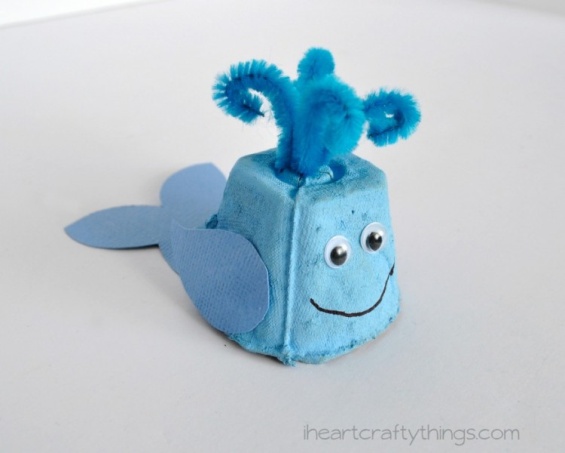 